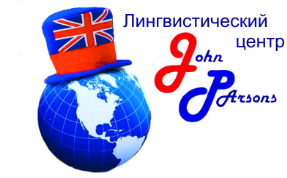 Заявка на курс подготовки к экзамену HSK  по китайскому языкуНазвание курса, который хотите посещать HSK1, HSK2, HSK3,HSK4, HSK5, HSK 6 ____________________________________________________________________________________Выберите адрес проведения курса (Новый проезд, 8 офис 309, Офис центр Парк Хаус, офис 216, Бульвар Ленина 3А, офис 1) ____________________________________________________________Контактный телефон ___________________________________________________________________Viber/Whats App_______________________________________________________________________Email ________________________________________________________________________________